     James Bond    Gallapremiere         Torsdag 30. september 2021 kl. 18.07          Kulturhuset Vig BioIndbyder hermed til festlig Gallapremiere på den nye James Bond film - No Time To Die          Program                           18.07   Dørene åbnes	                           18.17   Velkomstbobler & let tapas buffet i café/foyer                                       Drikkevarer kan tilkøbes i Cocktail baren	            19.27   James Bond – No Time To Die         Dresscode         Black Tie               Bar ryg, opslidsede kjoler, udfordrende kavalergang               passende til herrernes mørke habit eller smoking.             Mest opsigtsvækkende James Bond sild             premieres af aftenens gæstevært!          Billetprisen kr. 257,- inkl. velkomstbobler, tapas og film            Der kan kun købes billetter - via vores app, vigbio.dk                        eller ved henvendelse i billetkontoret		       Officiel billetsalg fra 20.9.             På festligt gensyn i Kulturhuset Vig Bio                   Med gratis parkering på den nye parkeringsplads!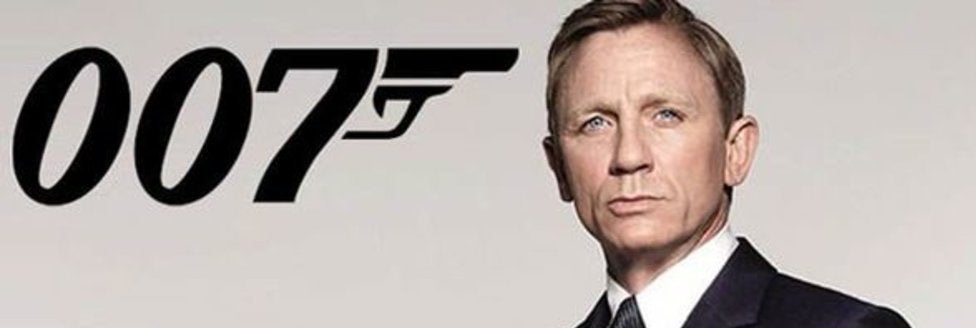 